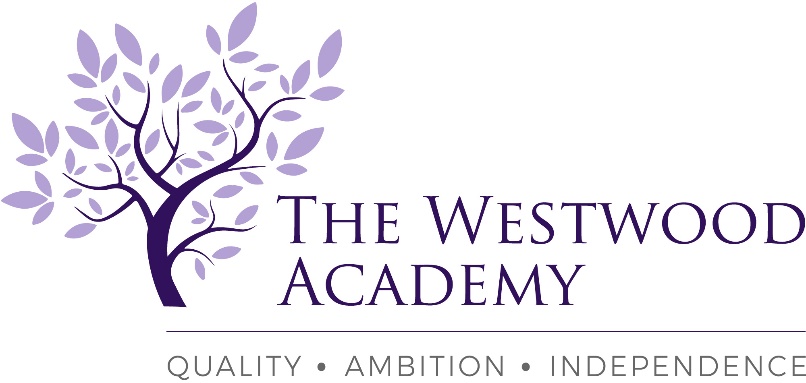 The Westwood Academy – Part of the Kenilworth Multi Academy Trust family of schools, 					Teacher of Health & Social Care, with Psychology, Sociology, Criminology or ScienceTMS/UPS (currently £25,714 - £41,604 –Full Time/PermanentRequired September 2021 We are looking to appoint, an enthusiastic, creative and passionate teacher of Health & Social Care into a thriving and highly successful Department.  Ideally, candidates will be able to teach all the way through from Year 7 to Post 16 and will have a substantial second subject offer of either Psychology, Criminology, Sociology or possibly Science (other second subjects will be considered). A proven track record from Key Stage 3 through to Key Stage 5 is a pre-requisite Support and training will be available to the right candidate, You will be hard working with an enthusiasm to share your skills and knowledge with pupils and be able to foster and maintain superb relationships with both pupils and colleagues. You will be able to demonstrate unwavering commitment to raising pupil progress and standards.This is an excellent opportunity, ideally for an experienced Teacher or enthusiastic NQT with appropriate experience looking to build a career. We are looking for teachers with a love of their subject, ambition and the ability to engage young people in learning. We provide an exceptional environment in which both teachers and pupils thrive.The Westwood Academy is part of the Kenilworth Multi-Academy Trust a forward thinking and ambitious trust. Moving forward there are likely to be opportunities to teach across the MAT and as such, although the post will not initially be a joint appointment, you will be employed as a teacher for the MAT and by the MAT.  We offer a motivating learning environment with an excellent shared CPD programme. We are proud of our academic record and of our pastoral care, which maintains a feeling of community in a small, but growing school. The school works tirelessly to ensure that every pupil’s potential is successfully achieved, through excellent teaching, the establishment of positive learning relationships, effective assessment and constructive feedback.We encourage all potential candidates to come, visit our school, and meet the staff and pupils to fully appreciate our wonderful community. Role Requirements:• Qualified Teacher Status or NQT with proven experience essential• Substantial experience in a second subject to enable us to improve and enhance our existing curriculum offer• Up to date knowledge of the current curriculum at secondary level to Key Stage 5 or willingness to train• Dedicated, creative and hardworking individual Employees benefit from an extensive and bespoke CPD programme.Due to Covid restrictions interviews may be held virtually, however we anticipate that, as restrictions lessen, a more usual interview process can take place. You are most welcome to visit the school, again Covid restrictions pending, to meet our staff and pupils. If you would like to discuss this opportunity further, please contact the Head of School. If you would like to discuss this opportunity further, please contact the Head of School.Further details and application forms are available via the school website at:https://www.thewestwoodacademy.co.uk/recruitment/ Please send completed application forms to admin@thewestwoodacademy.co.ukIf you require any further information please contactMrs J Westwell:  PA to Head of SchoolTelephone number: 024 7642 6901	E-mail: admin@thewestwoodacademy.co.uk		Closing date: Thursday 18th March 2021This school is committed to safeguarding and promoting the welfare of children and young people and expects our staff and volunteers to share this commitment. This post is subject to two satisfactory references and an Enhanced Disclosure and Barring Service check.